توصيف مقرر  (   علم الأصوات   )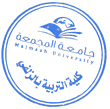 الكليةالتربية في الزلفيالتربية في الزلفيالتربية في الزلفيالقسم الأكاديمياللغة العربيةاللغة العربيةاللغة العربيةاسم المقررعلم الأصواترمز المقررARB212المستوىالثالثعدد الساعات المعتمدة للمقرر2هدف المقررينمي الجانب المعرفي بطبيعة الأصوات اللغوية مخرجا وصفة ، وتقسيمها صوامت وحركات ، وأشهر مقاييس الحركاتيميز بين  طبيعة الصوت حال الإفراد وحال وجوده في السياق  يمارس التحليل الصوتي المقطعي بمهارةيوظف بعض طرق الأداء كالنبر والتنغيم في الدلالة.ينمي الجانب المعرفي بطبيعة الأصوات اللغوية مخرجا وصفة ، وتقسيمها صوامت وحركات ، وأشهر مقاييس الحركاتيميز بين  طبيعة الصوت حال الإفراد وحال وجوده في السياق  يمارس التحليل الصوتي المقطعي بمهارةيوظف بعض طرق الأداء كالنبر والتنغيم في الدلالة.ينمي الجانب المعرفي بطبيعة الأصوات اللغوية مخرجا وصفة ، وتقسيمها صوامت وحركات ، وأشهر مقاييس الحركاتيميز بين  طبيعة الصوت حال الإفراد وحال وجوده في السياق  يمارس التحليل الصوتي المقطعي بمهارةيوظف بعض طرق الأداء كالنبر والتنغيم في الدلالة.موضوعات المقررتعريف علم الصوتيات وموضوعه، مناهج الدراسة الصوتيةفروع علم الصوتيات ، وأهمية  علم الصوتيات.علاقة  علم الصوتيات بالعلوم الأخرى ،  و النكير الصوتي نشأته وتطوره.فسيولوجية  الأصوات ،أعضاء النطق . عناصر الصوت اللغوي ، تقسيم  الأصوات اللغوية من الناحية الوظيفية، والفسيولوجية والفيزيائية والإدراكية(السمعية).الحركات المقصود بها ، وأهميتها ، الحركات فيزيائيا و فسيولوجيا ،مقاييس الحركات.الأصوات الصامتة، معناها وخصائصها أهميتها ووظيفتها.أصناف الصوامت  وصفاتها المميزة .المقطع تعريفه ،و أقسامه من ناحية الكم ، ومن ناحية الفتح والغلق ،التركيب المقطعي للكلمة العربية. الأصوات اللغوية  في السياق الوحدات اللغوية : المجموعة النفسية ـ المجموعة المعنوية التغيرات الصوتية في السياق :الانتقال الديناميكي ـ التضعيف ـ التقصير ـ الحذف.التغيرات التكييفية: المماثلة الصوتية  ـ المخالفة الصوتية .الملامح الأدائية : النبر ـ  التنغيمتعريف علم الصوتيات وموضوعه، مناهج الدراسة الصوتيةفروع علم الصوتيات ، وأهمية  علم الصوتيات.علاقة  علم الصوتيات بالعلوم الأخرى ،  و النكير الصوتي نشأته وتطوره.فسيولوجية  الأصوات ،أعضاء النطق . عناصر الصوت اللغوي ، تقسيم  الأصوات اللغوية من الناحية الوظيفية، والفسيولوجية والفيزيائية والإدراكية(السمعية).الحركات المقصود بها ، وأهميتها ، الحركات فيزيائيا و فسيولوجيا ،مقاييس الحركات.الأصوات الصامتة، معناها وخصائصها أهميتها ووظيفتها.أصناف الصوامت  وصفاتها المميزة .المقطع تعريفه ،و أقسامه من ناحية الكم ، ومن ناحية الفتح والغلق ،التركيب المقطعي للكلمة العربية. الأصوات اللغوية  في السياق الوحدات اللغوية : المجموعة النفسية ـ المجموعة المعنوية التغيرات الصوتية في السياق :الانتقال الديناميكي ـ التضعيف ـ التقصير ـ الحذف.التغيرات التكييفية: المماثلة الصوتية  ـ المخالفة الصوتية .الملامح الأدائية : النبر ـ  التنغيمتعريف علم الصوتيات وموضوعه، مناهج الدراسة الصوتيةفروع علم الصوتيات ، وأهمية  علم الصوتيات.علاقة  علم الصوتيات بالعلوم الأخرى ،  و النكير الصوتي نشأته وتطوره.فسيولوجية  الأصوات ،أعضاء النطق . عناصر الصوت اللغوي ، تقسيم  الأصوات اللغوية من الناحية الوظيفية، والفسيولوجية والفيزيائية والإدراكية(السمعية).الحركات المقصود بها ، وأهميتها ، الحركات فيزيائيا و فسيولوجيا ،مقاييس الحركات.الأصوات الصامتة، معناها وخصائصها أهميتها ووظيفتها.أصناف الصوامت  وصفاتها المميزة .المقطع تعريفه ،و أقسامه من ناحية الكم ، ومن ناحية الفتح والغلق ،التركيب المقطعي للكلمة العربية. الأصوات اللغوية  في السياق الوحدات اللغوية : المجموعة النفسية ـ المجموعة المعنوية التغيرات الصوتية في السياق :الانتقال الديناميكي ـ التضعيف ـ التقصير ـ الحذف.التغيرات التكييفية: المماثلة الصوتية  ـ المخالفة الصوتية .الملامح الأدائية : النبر ـ  التنغيمالمراجععلم الأصوات  	د.كمال محمد بشر	مكتبة  دار غريب القاهرة	2000معلم الأصوات  	د.كمال محمد بشر	مكتبة  دار غريب القاهرة	2000معلم الأصوات  	د.كمال محمد بشر	مكتبة  دار غريب القاهرة	2000م